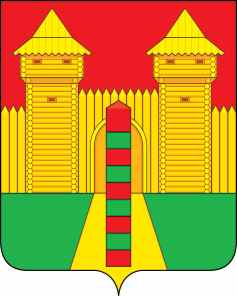 АДМИНИСТРАЦИЯ  МУНИЦИПАЛЬНОГО  ОБРАЗОВАНИЯ «ШУМЯЧСКИЙ  РАЙОН» СМОЛЕНСКОЙ  ОБЛАСТИРАСПОРЯЖЕНИЕот 25.03.2024г. № 76-р           п. ШумячиВ соответствии со ст.28 Устава муниципального образования «Шумячский район» Смоленской области, на основании распоряжения Администрации муниципального образования «Шумячский район» Смоленской области от 25.03.2024г. №72 «О приеме в собственность муниципального образования «Шумячский район» Смоленской области». 	Утвердить прилагаемый акт приема-передачи объектов основных средств Муниципальному бюджетному общеобразовательному учреждению «Шумячская средняя школа имени В.Ф. Алешина» от 25.03.2024г. Об утверждении акта о закреплении за муниципальным бюджетным общеобразовательным учреждением «Шумячская средняя школа имени В.Ф. Алешина» объектов на праве оперативного управления И.п. Главы муниципального образования   «Шумячский район» Смоленской области             Д.А. Каменев            